УРОК МУЖЕСТВА «КАЗНЬ МОЛОДОГВАРДЕЙЦЕВ»30 января в школе для учащихся 7-11 классов прошел урок мужества на тему «Казнь молодогвардейцев». Данное мероприятие было приурочено к 75-летию со дня гибели членов подпольной организации «Молодая гвардия». Ведущими были активисты школьной ячейки ДЮО «Молодая гвардия» Синельникова Анастасия и Гринев Дмитрий.Столкнувшись с войной не понаслышке, учащиеся школы задали себе вопрос: « А я бы смог поступить так, как это сделали молодогвардейцы?». И на многих лицах сначала были смятение, страх,...молчание. И только спустя минуту, ребята начали говорить и убеждать друг друга в том, что каждое поколение должно уметь защищать свою Родину.Никогда не забудут наши люди бессмертный подвиг организаторов, руководителей и членов подпольной организации “Молодая гвардия”. К их могиле не зарастет народная тропа. В суровую пору тяжелых испытаний, молодогвардейцы мужественно сражались с врагом и до конца выполнили свой священный долг.Этот урок призван укрепить связь поколений, чтобы нынешнее поколение осознавало себя приемником наследия прошлого. Он  произвел очень сильное впечатление                 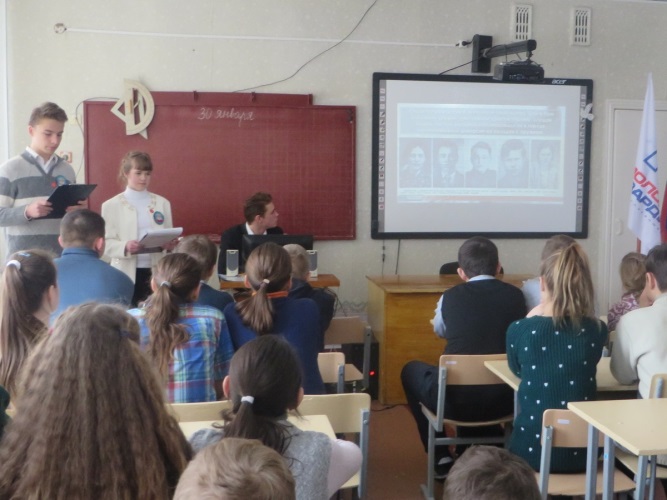 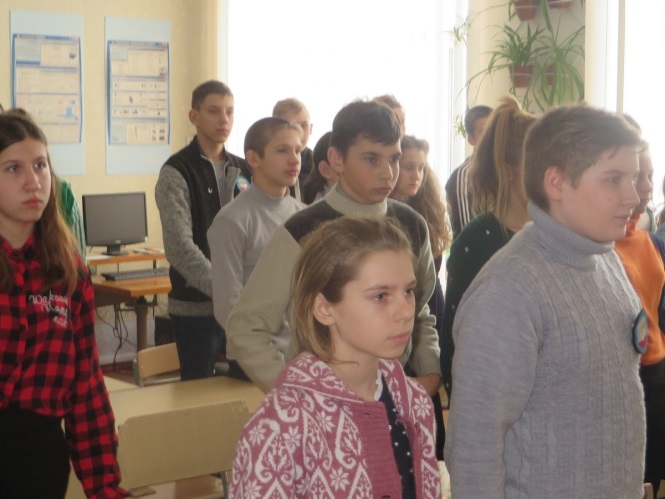 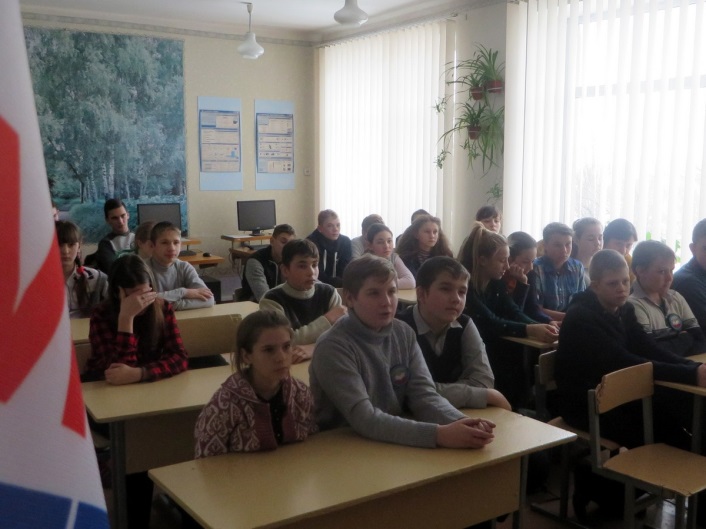 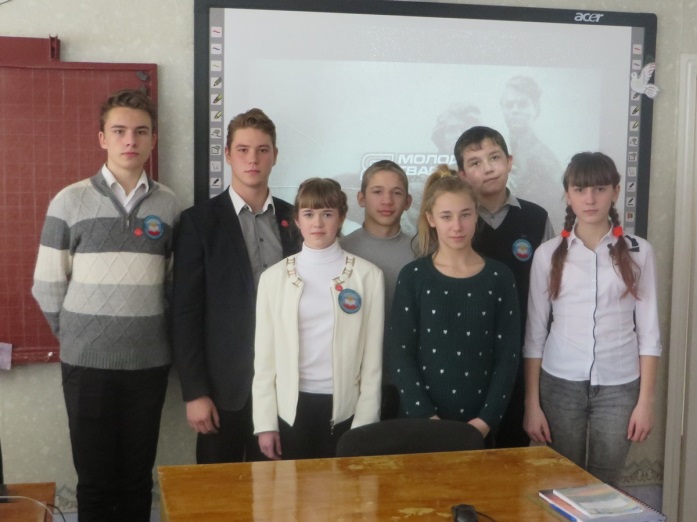 